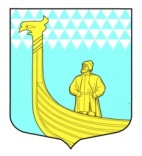 СОВЕТ ДЕПУТАТОВ МУНИЦИПАЛЬНОГО ОБРАЗОВАНИЯ ВЫНДИНООСТРОВСКОЕ  СЕЛЬСКОЕ ПОСЕЛЕНИЕВОЛХОВСКОГО  МУНИЦИПАЛЬНОГО РАЙОНАЛЕНИНГРАДСКОЙ  ОБЛАСТИвторого созыва                                                       проект РЕШЕНИЕот «____»                 2014 года  	                                                         №   Об отмене решения  совета  депутатов от 24 ноября 2010 года № 55В соответствии с федеральным законом от  5 апреля 2013 г. N 44-ФЗ "О контрактной системе в сфере закупок товаров, работ, услуг для обеспечения государственных и муниципальных нужд» совет депутатов муниципального образования Вындиноостровское сельское поселение  решил:1.Признать недействующим решение совета МО Вындиноостровское сельское поселение от 24 ноября 2010 года № 55 «Об уполномоченном органе  на осуществление функций на размещение заказов для муниципальных заказчиков МО Вындиноостровское сельское поселение Волховского муниципального района Ленинградской области». 	2.Данное решение опубликовать в средствах массовой информации  и разместить на официальном сайте муниципального образования;3. Контроль за исполнением данного решения  оставляю за собой.Глава муниципального образования                                   А.Сенюшкин